Cher(e) sociétaire,Cette fin d’année est l’occasion pour les membres du bureau et moi-même de vous adresser nos vœux les plus chaleureux pour vous, vos familles et tous ceux qui vous sont chers. Que l’année 2023 vous apporte santé, bonheur, joie et satisfaction dans vos projets. Le prochain rendez-vous est :- Le mercredi 11 janvier 2023 à 17h30 : Galette des rois à l’hôtel « Inter-Hôtel de l'Univers, avenue Marx Dormoy Montluçon. La réunion mensuelle du comité se tient chaque deuxième mercredi du mois à l’hôtel de l’Univers à 17 heures 30 (durée habituelle : 1 heure). Tous les membres du comité sont cordialement invités à ces réunions.Recevez mes sentiments les plus cordiaux et les plus dévoués.								       Jean-Louis LAUGÈRE								Président du comité de Montluçon                                                                                                          Signé Laugère----------------------------------------------------------------------------------------------------------------------------------------------------INSCRIPTION POUR LA GALETTE DES ROISle mercredi 11 janvier 2023 à 17h30Pour commander les galettes, les inscriptions devront parvenir dernier délai le 6 janvier 2022                                                       à                    Louis BRAUN : braun.louis@orange.fr ou 06 82 91 32 81                  La participation de 5 euros par participant sera remise sur place.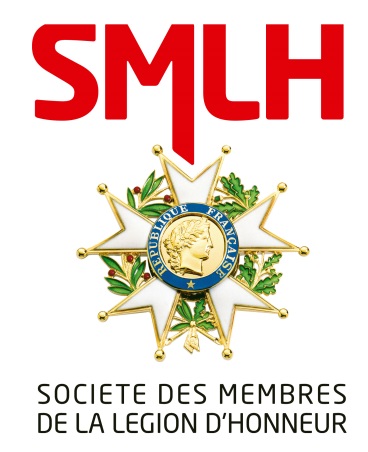                         COMITE DE MONTLUCON                    Montluçon, le 8 décembre 2022